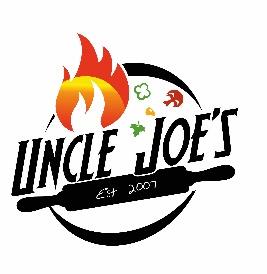 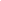 Applicant InformationApplicant InformationApplicant InformationApplicant InformationApplicant InformationApplicant InformationApplicant InformationApplicant InformationApplicant InformationApplicant InformationApplicant InformationApplicant InformationApplicant InformationApplicant InformationApplicant InformationApplicant InformationApplicant InformationApplicant InformationApplicant InformationApplicant InformationApplicant InformationApplicant InformationApplicant InformationApplicant InformationApplicant InformationApplicant InformationApplicant InformationLast Name:Last Name:Last Name:First:M.I.M.I.DateDateStreet Address:Street Address:Street Address:Street Address:Apartment/Unit #Apartment/Unit #Apartment/Unit #Apartment/Unit #City:State:ZIP:Phone:E-mail Address:E-mail Address:E-mail Address:Date Available:Date Available:Date Available:Date Available:Location:Location:Location:Desired Salary:Desired Salary:Desired Salary:Position Applied for:Position Applied for:Position Applied for:Position Applied for:Position Applied for:Position Applied for:Are you a citizen of the United States?Are you a citizen of the United States?Are you a citizen of the United States?Are you a citizen of the United States?Are you a citizen of the United States?Are you a citizen of the United States?Are you a citizen of the United States?Are you a citizen of the United States?Are you a citizen of the United States?YES  YES  NO  NO  If no, are you authorized to work in the U.S.?If no, are you authorized to work in the U.S.?If no, are you authorized to work in the U.S.?If no, are you authorized to work in the U.S.?If no, are you authorized to work in the U.S.?If no, are you authorized to work in the U.S.?If no, are you authorized to work in the U.S.?If no, are you authorized to work in the U.S.?If no, are you authorized to work in the U.S.?If no, are you authorized to work in the U.S.?If no, are you authorized to work in the U.S.?YES  YES  NO  Have you ever worked for this company?Have you ever worked for this company?Have you ever worked for this company?Have you ever worked for this company?Have you ever worked for this company?Have you ever worked for this company?Have you ever worked for this company?Have you ever worked for this company?Have you ever worked for this company?YES  YES  NO NO If so, when?If so, when?If so, when?If so, when?Have you ever been convicted of a felony?Have you ever been convicted of a felony?Have you ever been convicted of a felony?Have you ever been convicted of a felony?Have you ever been convicted of a felony?Have you ever been convicted of a felony?Have you ever been convicted of a felony?Have you ever been convicted of a felony?Have you ever been convicted of a felony?YES  YES  NO  NO  If yes, explainIf yes, explainIf yes, explainIf yes, explainAre you 18 years of age or older?Are you 18 years of age or older?Are you 18 years of age or older?Are you 18 years of age or older?Are you 18 years of age or older?Are you 18 years of age or older?Are you 18 years of age or older?Are you 18 years of age or older?Are you 18 years of age or older?If yes, explainIf yes, explainIf yes, explainIf yes, explainEducationEducationEducationEducationEducationEducationEducationEducationEducationEducationEducationEducationEducationEducationEducationEducationEducationEducationEducationEducationEducationEducationEducationEducationEducationEducationEducationHigh SchoolHigh SchoolHigh SchoolAddress:Address:FromFromToToDid you graduate?Did you graduate?Did you graduate?YES  YES  NO  NO  NO  DegreeDegreeDegreeCollegeCollegeAddress:Address:FromFromToToDid you graduate?Did you graduate?Did you graduate?YES  YES  NO  NO  NO  DegreeDegreeDegreeOtherOtherAddress:Address:FromFromToToDid you graduate?Did you graduate?Did you graduate?YES  YES  NO  NO  NO  DegreeDegreeDegreeReferencesReferencesReferencesReferencesReferencesReferencesReferencesReferencesReferencesReferencesReferencesReferencesReferencesReferencesReferencesReferencesReferencesReferencesReferencesReferencesReferencesReferencesReferencesReferencesReferencesReferencesReferencesPlease list two personal references.Please list two personal references.Please list two personal references.Please list two personal references.Please list two personal references.Please list two personal references.Please list two personal references.Please list two personal references.Please list two personal references.Please list two personal references.Please list two personal references.Please list two personal references.Please list two personal references.Please list two personal references.Please list two personal references.Please list two personal references.Please list two personal references.Please list two personal references.Please list two personal references.Please list two personal references.Please list two personal references.Please list two personal references.Please list two personal references.Please list two personal references.Please list two personal references.Please list two personal references.Please list two personal references.Full Name;Full Name;Full Name;Relationship:Relationship:Relationship:Relationship:Relationship:Company:Company:Company:Phone:Phone:Phone:Phone:(           )(           )(           )(           )(           )(           )(           )(           )(           )Address:Address:Address:Full Name:Full Name:Full Name:Relationship:Relationship:Relationship:Relationship:Relationship:Company:Company:Company:Phone:Phone:Phone:Phone:(           )(           )(           )(           )(           )(           )(           )(           )(           )Address:Address:Address:Shift preferencesShift preferencesShift preferencesShift preferencesShift preferencesShift preferencesShift preferencesShift preferencesShift preferencesShift preferencesShift preferencesShift preferencesShift preferencesShift preferencesShift preferencesShift preferencesShift preferencesShift preferencesShift preferencesShift preferencesShift preferencesShift preferencesShift preferencesShift preferencesShift preferencesShift preferencesShift preferencesPlease check shift preferences and note any days and/or hours that you will be UNAVAILABLE for work.Please check shift preferences and note any days and/or hours that you will be UNAVAILABLE for work.Please check shift preferences and note any days and/or hours that you will be UNAVAILABLE for work.Please check shift preferences and note any days and/or hours that you will be UNAVAILABLE for work.Please check shift preferences and note any days and/or hours that you will be UNAVAILABLE for work.Please check shift preferences and note any days and/or hours that you will be UNAVAILABLE for work.Please check shift preferences and note any days and/or hours that you will be UNAVAILABLE for work.Please check shift preferences and note any days and/or hours that you will be UNAVAILABLE for work.Please check shift preferences and note any days and/or hours that you will be UNAVAILABLE for work.Please check shift preferences and note any days and/or hours that you will be UNAVAILABLE for work.Please check shift preferences and note any days and/or hours that you will be UNAVAILABLE for work.Please check shift preferences and note any days and/or hours that you will be UNAVAILABLE for work.Please check shift preferences and note any days and/or hours that you will be UNAVAILABLE for work.Please check shift preferences and note any days and/or hours that you will be UNAVAILABLE for work.Please check shift preferences and note any days and/or hours that you will be UNAVAILABLE for work.Please check shift preferences and note any days and/or hours that you will be UNAVAILABLE for work.Please check shift preferences and note any days and/or hours that you will be UNAVAILABLE for work.Please check shift preferences and note any days and/or hours that you will be UNAVAILABLE for work.Please check shift preferences and note any days and/or hours that you will be UNAVAILABLE for work.Please check shift preferences and note any days and/or hours that you will be UNAVAILABLE for work.Please check shift preferences and note any days and/or hours that you will be UNAVAILABLE for work.Please check shift preferences and note any days and/or hours that you will be UNAVAILABLE for work.Please check shift preferences and note any days and/or hours that you will be UNAVAILABLE for work.Please check shift preferences and note any days and/or hours that you will be UNAVAILABLE for work.Please check shift preferences and note any days and/or hours that you will be UNAVAILABLE for work.Please check shift preferences and note any days and/or hours that you will be UNAVAILABLE for work.Please check shift preferences and note any days and/or hours that you will be UNAVAILABLE for work.DayDayDay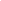 Monday           Tuesday           Wednesday            Thursday           Friday          Saturday          Sunday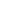 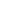 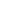 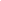 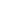 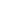 Monday           Tuesday           Wednesday            Thursday           Friday          Saturday          SundayMonday           Tuesday           Wednesday            Thursday           Friday          Saturday          SundayMonday           Tuesday           Wednesday            Thursday           Friday          Saturday          SundayMonday           Tuesday           Wednesday            Thursday           Friday          Saturday          SundayMonday           Tuesday           Wednesday            Thursday           Friday          Saturday          SundayMonday           Tuesday           Wednesday            Thursday           Friday          Saturday          SundayMonday           Tuesday           Wednesday            Thursday           Friday          Saturday          SundayMonday           Tuesday           Wednesday            Thursday           Friday          Saturday          SundayMonday           Tuesday           Wednesday            Thursday           Friday          Saturday          SundayMonday           Tuesday           Wednesday            Thursday           Friday          Saturday          SundayMonday           Tuesday           Wednesday            Thursday           Friday          Saturday          SundayMonday           Tuesday           Wednesday            Thursday           Friday          Saturday          SundayMonday           Tuesday           Wednesday            Thursday           Friday          Saturday          SundayMonday           Tuesday           Wednesday            Thursday           Friday          Saturday          SundayMonday           Tuesday           Wednesday            Thursday           Friday          Saturday          SundayMonday           Tuesday           Wednesday            Thursday           Friday          Saturday          SundayMonday           Tuesday           Wednesday            Thursday           Friday          Saturday          SundayMonday           Tuesday           Wednesday            Thursday           Friday          Saturday          SundayMonday           Tuesday           Wednesday            Thursday           Friday          Saturday          SundayMonday           Tuesday           Wednesday            Thursday           Friday          Saturday          SundayMonday           Tuesday           Wednesday            Thursday           Friday          Saturday          SundayMonday           Tuesday           Wednesday            Thursday           Friday          Saturday          SundayMonday           Tuesday           Wednesday            Thursday           Friday          Saturday          SundayShiftShiftShift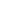 Open               Day                  Night                   Close                Other (please explain)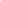 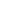 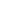 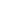 Open               Day                  Night                   Close                Other (please explain)Open               Day                  Night                   Close                Other (please explain)Open               Day                  Night                   Close                Other (please explain)Open               Day                  Night                   Close                Other (please explain)Open               Day                  Night                   Close                Other (please explain)Open               Day                  Night                   Close                Other (please explain)Open               Day                  Night                   Close                Other (please explain)Open               Day                  Night                   Close                Other (please explain)Open               Day                  Night                   Close                Other (please explain)Open               Day                  Night                   Close                Other (please explain)Open               Day                  Night                   Close                Other (please explain)Open               Day                  Night                   Close                Other (please explain)Open               Day                  Night                   Close                Other (please explain)Open               Day                  Night                   Close                Other (please explain)Open               Day                  Night                   Close                Other (please explain)Open               Day                  Night                   Close                Other (please explain)Open               Day                  Night                   Close                Other (please explain)Open               Day                  Night                   Close                Other (please explain)Open               Day                  Night                   Close                Other (please explain)Open               Day                  Night                   Close                Other (please explain)Open               Day                  Night                   Close                Other (please explain)Open               Day                  Night                   Close                Other (please explain)Open               Day                  Night                   Close                Other (please explain)Unavailable:Unavailable:Unavailable:Previous EmploymentPrevious EmploymentPrevious EmploymentPrevious EmploymentPrevious EmploymentPrevious EmploymentPrevious EmploymentPrevious EmploymentPrevious EmploymentPrevious EmploymentPrevious EmploymentPrevious EmploymentPrevious EmploymentPrevious EmploymentPrevious EmploymentPrevious EmploymentPrevious EmploymentPrevious EmploymentPrevious EmploymentPrevious EmploymentCompanyCompanyCompanyPhone(           )(           )(           )(           )(           )(           )(           )AddressAddressSupervisorSupervisorJob TitleJob TitleStarting SalaryStarting Salary$$$Ending SalaryEnding SalaryEnding SalaryEnding Salary$ResponsibilitiesResponsibilitiesResponsibilitiesResponsibilitiesResponsibilitiesFromToToReason for LeavingReason for LeavingMay we contact your previous supervisor for a reference?May we contact your previous supervisor for a reference?May we contact your previous supervisor for a reference?May we contact your previous supervisor for a reference?May we contact your previous supervisor for a reference?May we contact your previous supervisor for a reference?May we contact your previous supervisor for a reference?May we contact your previous supervisor for a reference?May we contact your previous supervisor for a reference?May we contact your previous supervisor for a reference?May we contact your previous supervisor for a reference?YES  NO  CompanyCompanyCompanyPhone(         )(         )(         )(         )(         )(         )(         )AddressAddressSupervisorSupervisorJob TitleJob TitleStarting SalaryStarting Salary$$$Ending SalaryEnding SalaryEnding SalaryEnding Salary$ResponsibilitiesResponsibilitiesResponsibilitiesResponsibilitiesResponsibilitiesFromToToReason for LeavingReason for LeavingMay we contact your previous supervisor for a reference?May we contact your previous supervisor for a reference?May we contact your previous supervisor for a reference?May we contact your previous supervisor for a reference?May we contact your previous supervisor for a reference?May we contact your previous supervisor for a reference?May we contact your previous supervisor for a reference?May we contact your previous supervisor for a reference?May we contact your previous supervisor for a reference?May we contact your previous supervisor for a reference?May we contact your previous supervisor for a reference?YES  NO  CompanyCompanyPhone(         )(         )(         )(         )(         )(         )(         )AddressAddressSupervisorSupervisorJob TitleJob TitleStarting SalaryStarting Salary$$$Ending SalaryEnding SalaryEnding SalaryEnding Salary$ResponsibilitiesResponsibilitiesResponsibilitiesResponsibilitiesResponsibilitiesFromToToReason for LeavingReason for LeavingMay we contact your previous supervisor for a reference?May we contact your previous supervisor for a reference?May we contact your previous supervisor for a reference?May we contact your previous supervisor for a reference?May we contact your previous supervisor for a reference?May we contact your previous supervisor for a reference?May we contact your previous supervisor for a reference?May we contact your previous supervisor for a reference?May we contact your previous supervisor for a reference?May we contact your previous supervisor for a reference?May we contact your previous supervisor for a reference?YES  NO  Military ServiceMilitary ServiceMilitary ServiceMilitary ServiceMilitary ServiceMilitary ServiceMilitary ServiceMilitary ServiceMilitary ServiceMilitary ServiceMilitary ServiceMilitary ServiceMilitary ServiceMilitary ServiceMilitary ServiceMilitary ServiceMilitary ServiceMilitary ServiceMilitary ServiceMilitary ServiceBranchBranchFromFromToRank at DischargeRank at DischargeRank at DischargeRank at DischargeRank at DischargeRank at DischargeType of DischargeType of DischargeType of DischargeType of DischargeType of DischargeIf other than honorable, explainIf other than honorable, explainIf other than honorable, explainIf other than honorable, explainIf other than honorable, explainIf other than honorable, explainIf other than honorable, explainIf other than honorable, explainDisclaimer and SignatureDisclaimer and SignatureDisclaimer and SignatureDisclaimer and SignatureDisclaimer and SignatureDisclaimer and SignatureDisclaimer and SignatureDisclaimer and SignatureDisclaimer and SignatureDisclaimer and SignatureDisclaimer and SignatureDisclaimer and SignatureDisclaimer and SignatureDisclaimer and SignatureDisclaimer and SignatureDisclaimer and SignatureDisclaimer and SignatureDisclaimer and SignatureDisclaimer and SignatureDisclaimer and SignatureI certify that my answers are true and complete to the best of my knowledge. If this application leads to employment, I understand that false or misleading information in my application or interview 
may result in my release.I certify that my answers are true and complete to the best of my knowledge. If this application leads to employment, I understand that false or misleading information in my application or interview 
may result in my release.I certify that my answers are true and complete to the best of my knowledge. If this application leads to employment, I understand that false or misleading information in my application or interview 
may result in my release.I certify that my answers are true and complete to the best of my knowledge. If this application leads to employment, I understand that false or misleading information in my application or interview 
may result in my release.I certify that my answers are true and complete to the best of my knowledge. If this application leads to employment, I understand that false or misleading information in my application or interview 
may result in my release.I certify that my answers are true and complete to the best of my knowledge. If this application leads to employment, I understand that false or misleading information in my application or interview 
may result in my release.I certify that my answers are true and complete to the best of my knowledge. If this application leads to employment, I understand that false or misleading information in my application or interview 
may result in my release.I certify that my answers are true and complete to the best of my knowledge. If this application leads to employment, I understand that false or misleading information in my application or interview 
may result in my release.I certify that my answers are true and complete to the best of my knowledge. If this application leads to employment, I understand that false or misleading information in my application or interview 
may result in my release.I certify that my answers are true and complete to the best of my knowledge. If this application leads to employment, I understand that false or misleading information in my application or interview 
may result in my release.I certify that my answers are true and complete to the best of my knowledge. If this application leads to employment, I understand that false or misleading information in my application or interview 
may result in my release.I certify that my answers are true and complete to the best of my knowledge. If this application leads to employment, I understand that false or misleading information in my application or interview 
may result in my release.I certify that my answers are true and complete to the best of my knowledge. If this application leads to employment, I understand that false or misleading information in my application or interview 
may result in my release.I certify that my answers are true and complete to the best of my knowledge. If this application leads to employment, I understand that false or misleading information in my application or interview 
may result in my release.I certify that my answers are true and complete to the best of my knowledge. If this application leads to employment, I understand that false or misleading information in my application or interview 
may result in my release.I certify that my answers are true and complete to the best of my knowledge. If this application leads to employment, I understand that false or misleading information in my application or interview 
may result in my release.I certify that my answers are true and complete to the best of my knowledge. If this application leads to employment, I understand that false or misleading information in my application or interview 
may result in my release.I certify that my answers are true and complete to the best of my knowledge. If this application leads to employment, I understand that false or misleading information in my application or interview 
may result in my release.I certify that my answers are true and complete to the best of my knowledge. If this application leads to employment, I understand that false or misleading information in my application or interview 
may result in my release.I certify that my answers are true and complete to the best of my knowledge. If this application leads to employment, I understand that false or misleading information in my application or interview 
may result in my release.SignatureSignatureSignatureSignatureDate